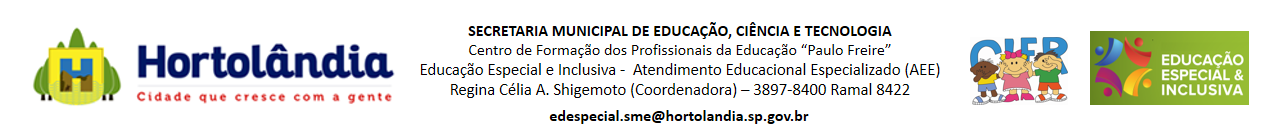 ATIVIDADE COMPLEMENTARES PARA OS ALUNOS DA EDUCAÇÃO ESPECIAL (INCLUSÃO)MATERNAL / JARDIM I / 1ºANOSEMANA: 28-06 A 02-07-2021.TEMA DA ATIVIDADE: LETRAS DO ALFABETO VOGAISOBJETIVOS: LEVAR OS ALUNOS A CONHECER AS VOGAIS E NOMEA-LAS.FAZER A SEQUENCIA DAS VOGAIS.FAZER ASSOCIAÇÃO DAS VOGAIS COM ALGUMAS OUTRA PALAVRAS QUE COMEÇAM COM VOGAIS. NOMEAR AS CORES.MELHORAR A COODENAÇÃO MOTORA FINA DOS ALUNOS.DESENVOLVIMENTO DA ATIVIDADE:OS PAIS OU RESPONSAVEL DEVEM AJUDAR A CRIANÇA NA REALIZAÇÃO DAS ATIVIDADES.PEDIR PARA A CRIANÇA PINTAR COM GIZ DE CERA OU LAPIS DE COR AS VOGAIS, DEIXANDO-O A VONTADE EM ESCOLHER O MATERIAL E COR.IMPORTANTE FALAR PARA A CRIANÇA O NOME DA LETRA QUE ELA ESTÁ PINTANDO E TAMBÉM OUTRAS PALAVRAS QUE COMEÇAM COM AQUELA VOGAL.DEPOIS DE TODAS AS LETRAS PINTADAS, AJUDAR A CRIANÇA A COLOCÁ-LAS NA SEQUENCIA AS E LER COM O ALUNO.FORMA DE REGISTRO DA ATIVIDADE:ATRAVES DE FOTOS A SER ENVIADA POR WHAT ZAPP PARA A PROFESSORA SANDRA DO AEE OU NO GRUPO DE PAIS DO AEE.